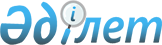 О внесении изменений в решение Жалагашского районного маслихата от 27 декабря 2019 года № 51-11 “О бюджете сельского округа Макпалколь на 2020-2022 годы”
					
			С истёкшим сроком
			
			
		
					Решение Жалагашского районного маслихата Кызылординской области от 20 декабря 2020 года № 68-4. Зарегистрировано Департаментом юстиции Кызылординской области 22 декабря 2020 года № 7942. Прекращено действие в связи с истечением срока
      В соответствии со статьей 109-1 Кодекса Республики Казахстан от 4 декабря 2008 года “Бюджетный кодекс Республики Казахстан” и пунктом 2-7 статьи 6 Закона Республики Казахстан от 23 января 2001 года “О местном государственном управлении и самоуправлении в Республике Казахстан” Жалагашский районный маслихат РЕШИЛ:
      1. Внести в решение Жалагашского районного маслихата от 27 декабря 2019 года № 51-11 “О бюджете сельского округа Макпалколь на 2020-2022 годы” (зарегистрировано в реестре государственной регистрации нормативных правовых актов за номером 7148, опубликовано 14 января 2020 года в эталонном контрольном банке нормативных правовых актов Республики Казахстан и в газете “Жалағаш жаршысы” 18 января 2020 года) следующие изменения:
      пункт 1 изложить в новой редакции:
      “1. Утвердить бюджет сельского округа Макпалколь на 2020 – 2022 годы согласно приложениям 1, 2 и 3 к настоящему решению соответственно, в том числе на 2020 год в следующих объемах:
      1) доходы – 123 847 тысяч тенге, в том числе:
      налоговые поступления – 2 461 тысяч тенге;
      неналоговые поступления – 89 тысяч тенге;
      поступления от продажи основного капитала – 0;
      поступления трансфертов – 121 297 тысяч тенге;
      2) затраты – 123 847 тысяч тенге;
      3) чистое бюджетное кредитование – 0;
      бюджетные кредиты – 0;
      погашение бюджетных кредитов – 0;
      4) сальдо по операциям с финансовыми активами – 0;
      приобретение финансовых активов – 0;
      поступления от продажи финансовых активов государства – 0;
      5) дефицит (профицит) бюджета – 0;
      6) финансирование дефицита (использование профицита) бюджета– 0;
      поступление займов – 0;
      погашение займов – 0;
      используемые остатки бюджетных средств – 0.”.
      Приложение 1 указанного решения изложить в новой редакции согласно приложению к настоящему решению.
      2. Настоящее решение вводится в действие с 1 января 2020 года и подлежит официальному опубликованию. Бюджет сельского округа Макпалколь на 2020 год
					© 2012. РГП на ПХВ «Институт законодательства и правовой информации Республики Казахстан» Министерства юстиции Республики Казахстан
				
      Председатель 68 сессии Жалагашского районного маслихата 

К. Сулейменов

      Секретарь Жалагашского районного маслихата 

М. Еспанов
Приложение к решениюЖалагашского районного маслихатаот 20 декабря 2020 года № 68-4Приложение 1 к решениюЖалагашского районного маслихатаот “27” декабря 2019 года №51-11
Категория
Категория
Категория
Категория
Сумма, 
тысяч тенге
Класс
Класс
Класс
Сумма, 
тысяч тенге
Подкласс
Подкласс
Сумма, 
тысяч тенге
Наименование
Сумма, 
тысяч тенге
Доходы
123 847
1
Налоговые поступления
2 461
01
Подоходный налог
146
2
Индивидуальный подоходный налог
146
04
Hалоги на собственность
2315
1
Hалоги на имущество
33
3
Земельный налог
122
4
Hалог на транспортные средства
2160
2
Неналоговые поступления
89
01
Доходы от государственной собственности
89
5
Доходы от аренды имущества, находящегося в государственной собственности
89
06
Прочие неналоговые поступления
0
1
Прочие неналоговые поступления
0
3
Поступления от продажи основного капитала
0
01
Продажа государственного имущества, закрепленного за государственными учреждениями
0
1
Продажа государственного имущества, закрепленного за государственными учреждениями
0
4
Поступления трансфертов
121 297
02
Трансферты из вышестоящих органов государственного управления
121 297
3
Трансферты из районного (города областного значения) бюджета
121 297
Функциональная группа
Функциональная группа
Функциональная группа
Функциональная группа
Сумма, 
тысяч тенге
Администратор бюджетных программ
Администратор бюджетных программ
Администратор бюджетных программ
Сумма, 
тысяч тенге
Программа
Программа
Сумма, 
тысяч тенге
Наименование
Сумма, 
тысяч тенге
Затраты
123 847
01
Государственные услуги общего характера
24 633
124
Аппарат акима города районного значения, села, поселка, сельского округа
24633
001
Услуги по обеспечению деятельности акима города районного значения, села, поселка, сельского округа
24188
022
Капитальные расходы государственного органа
400
032
Капитальные расходы подведомственных государственных учреждений и организаций
45
04
Образование
67428
124
Аппарат акима города районного значения, села, поселка, сельского округа
67428
004
Дошкольное воспитание и обучение и организация медицинского обслуживания в организациях дошкольного воспитания и обучения
67428
06
Социальная помощь и социальное обеспечение
4 840
124
Аппарат акима города районного значения, села, поселка, сельского округа
4840
003
Оказание социальной помощи нуждающимся гражданам на дому
4840
07
Жилищно-коммунальное хозяйство
2 293
124
Аппарат акима города районного значения, села, поселка, сельского округа
2293
008
Освещение улиц населенных пунктов
914
009
Обеспечение санитарии населенных пунктов
365
011
Благоустройство и озеленение населенных пунктов
1014
08
Культура, спорт, туризм и информационное пространство
22 003
124
Аппарат акима города районного значения, села, поселка, сельского округа
22003
006
Поддержка культурно-досуговой работы на местном уровне
22003
13
Прочие
1000
124
Аппарат акима города районного значения, села, поселка, сельского округа
1000
040
Реализация мероприятий для решения вопросов обустройства населенных пунктов в реализацию мер по содействию экономическому развитию регионов в рамках Программы развития регионов до 2025 года
1000
15
Трансферты
1650
124
Аппарат акима города районного значения, села, поселка, сельского округа
1650
051
Целевые текущие трансферты из нижестоящего бюджета на компенсацию потерь вышестоящего бюджета в связи с изменением законодательства
1650
Дефицит (профицит) бюджета
0
Финансирование дефицита (использование профицита) бюджета
0
8
Используемые остатки бюджетных средств
0
1
Свободные остатки бюджетных средств
0